调档函                      ：     兹有学生：            ，身份证号码：                  ，为我校与                  大学      年普通高校专升本录取的全日制本科生，因升学（专升本）需从贵处调阅档案，特持函件，请给予办理调档手续，以便我们审查。如贵处允许，请将档案密封后交由本人自提，如不允许自提，请将档案寄至以下地址为谢！邮寄地址：江西省景德镇市浮梁县工美大道666号江西陶瓷工艺美术职业技术学院                               江西陶瓷工艺美术职业技术学院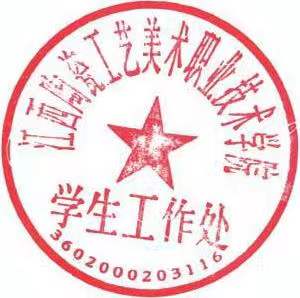                                         学  工  处                                      年    月     日部门联合培养专业联系人陶瓷艺术学院绘画（陶瓷绘画）任鑫老师15171434487设计艺术学院视觉传达设计许宋丽老师13807983264设计艺术学院环境设计许宋丽老师13807983264数字艺术学院动画李杨琳老师13979850558经济管理学院电子商务曹开林老师13407985758材料与机械工程学院无机非金属材料方媛老师13979805622